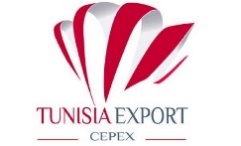 « Formulaire de participation »Mission de prospection et de DOOR to DOORSecteur des composants électriquesAbidjan – Côte d’Ivoire, 08 - 10 Mai 2018Nom et Prénom : ...................…................................…………………………………..................................Fonction : …………………………………………….................................…….....…………………...............Dénomination de la Société : ......................................................................................................................Adresse de la société : ....................................................................................................................................................Secteur d’activités : ........................................................................................................................................Produits/services (avec NGP): ................................................................................................................................................................................................................................................................................................................................................................................................................................................................................................................................................Activités : ......................................................................................................................................................................................................................................................................................................................................................................................................................................................................................................Contacts souhaités :................................................................................................................................................................................................................................................................................................................................................................................................................................................................................................................................................................................................................................................................................................................................Tél : ..................................................................................................................................................................Fax : ..................................................................................................................................................................E-mail : ..................................................................................................................................................................Site web :  .....................................................................................................................................................NB : Frais de participation : 1000 DT la participation à cette mission est éligible au soutien financier du FOPRODEX    Signature et cachet de l’entreprise 